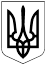 БЕРЕЗАНСЬКА МІСЬКА РАДАБРОВАРСЬКОГО РАЙОНУ КИЇВСЬКОЇ ОБЛАСТІВИКОНАВЧИЙ КОМІТЕТ РІШЕННЯПро затвердження рішення комісії з надання матеріальної допомоги малозабезпеченим, особам з інвалідністю всіх категорій, дітям-сиротам та іншим категоріям населення, які опинилися в складних життєвих обставинах12 листопада 2021 рокум. Березань№ 195